COMMISSION ON OUT OF SCHOOL TIME GRANTS AND YOUTH OUTCOMESSTRATEGIC PLAN Adopted [INSERT DATE]About Learn24Learn24 is a network of afterschool and summer opportunities supported by the Bowser Administration to ensure children and youth in the District have access to quality educational and enrichment activities beyond the school day.A decade of research indicates that children and youth who regularly participate in quality afterschool and summer programs benefit in terms of their academic performance, social and emotional learning, and health and wellness. In addition, youth who participate in Out of School Time (OST) programs have improved school attendance; higher graduation rates; lower dropout rates; stronger academic performance and improved positive behaviors and work habits.Learn24 supports access to and cultivation of high quality OST programs by:Building the skills for adults who work with children and youth in OST programs through workshops and conferences organized by The Institute of Youth Development.Working directly with OST program leaders and staff through observation, assessment and coaching to improve the program design and implementation.Communicating the importance of quality to key stakeholders to increase accountability across the network of OST providers.Measuring and reporting on outcomes for children and youth across the network.The Office of Out of School Time Grants and Youth Outcomes, located in the Office of the Deputy Mayor for Education and informed by the Mayor’s Commission on Out of School Time Grants and Youth Outcomes, leads the Learn24 network.VisionChildren and youth across the District have equitable access to high quality out-of-school-time programs.Quality OST programs support children and youth thrive by developing skills, attitudes and knowledge to succeed in life toward self-sufficiency as engaged citizens.PurposeLearn24 supports equitable access to high-quality, out-of-school-time programs for District of Columbia youth through coordination among government agencies, targeted grant-making, data collection and evaluation, and the provision of training, capacity building and technical assistance to OST providers.Key Finding OST Needs AssessmentAfterschool capacity33,400 children and youth attend regular afterschool programming in D.C.Includes 28,700 children in pre-K to 8th grade and 4,700 youth in grades 9-12Main providers are schools and community-based organizations (CBOs)Summer school capacity15,000 children and youth from pre-K3 to 12th grade participate in summer programs in D.C.Includes 4,700 entering pre-K3 to 8th grade, and 10,800 in grades 9 through 12 Not counting MBSYEP participants, the number of summer program participants in grades 9 through 12 was less than 2,800)Estimated Gap in OST program Capacity under four policy goals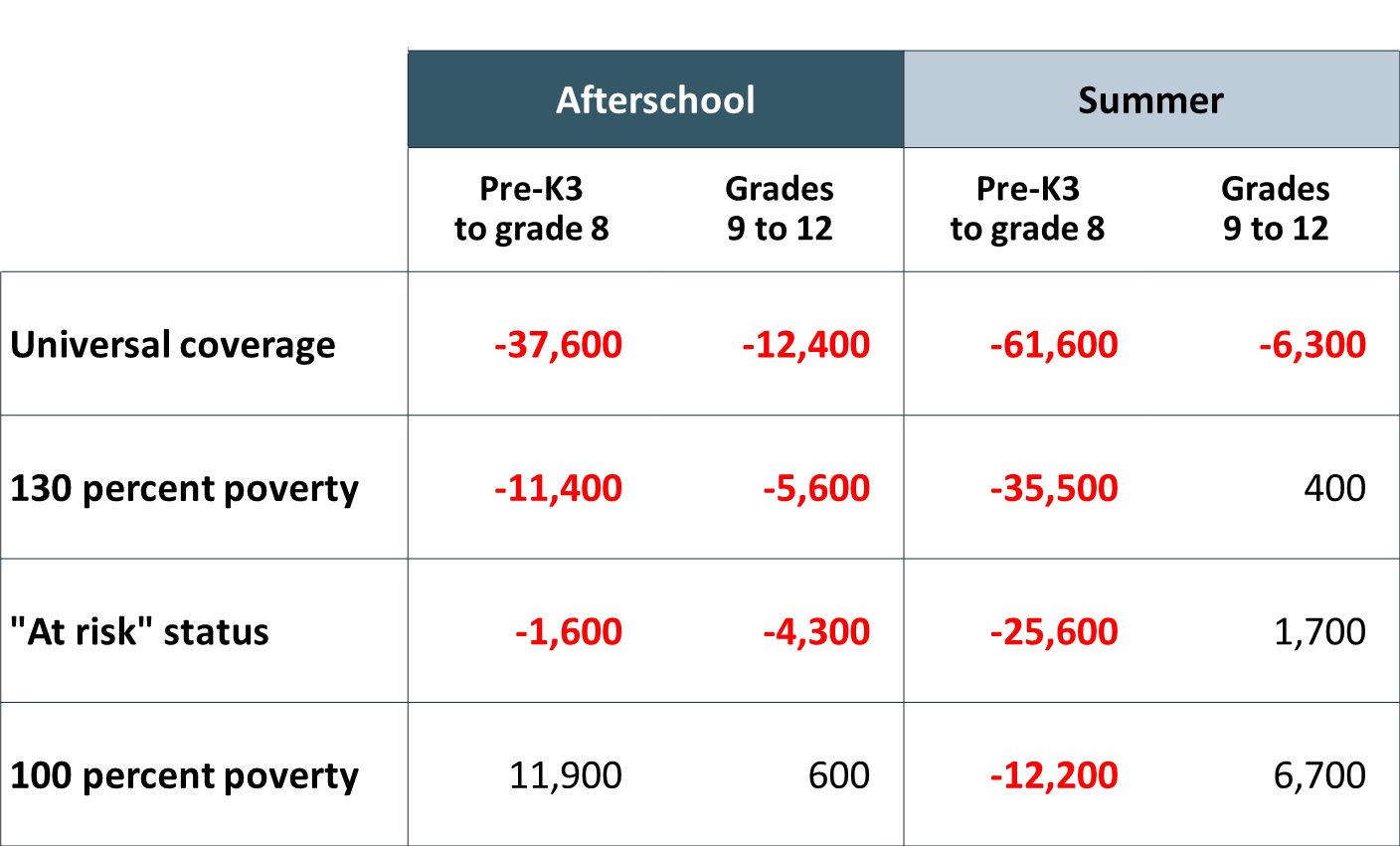 Values [to be discussed]Equity: Access to opportunities for youth to succeedCollective Action: there is a mutual dependence across the system and stakeholders that we value action as a whole but recognize the work of the oneCommitment to Learning: a vibrant ecosystem requires a commitment to learning, understanding and sharing best practices Youth Voice: youth to be listened and encouraged to lead the workGoalsTarget grant-making to increase equitable access to quality out-of-school-time programming;Encourage and support coordination among  government agencies;Improve program quality through assessment, training, capacity building and technical assistance to OST providers; andUtilize data to measure impact and support evaluation of the network.Theory of ChangeStrategic Priorities [to be discussed]Equity Children and Youth ThriveCoordinationSystem LevelOrganizationProgramYouthOther: SMART goals. Big, Audacious GoalsWhere does youth voice belong, engage with the system? How can youth voice be authentic and make the most impact on the systems?Simple, Clear easy to understand final documentPublic InputEquityEquityEquityPriorityTacticsMetricsFunding/GrantmakingGeography, Race, gender, age, income, life experiencesChildren and Youth ThriveChildren and Youth ThriveChildren and Youth ThrivePriorityTacticsMetricsDatabase to measure outcomes, youth enrollment, longitudinal impactsCoordinationCoordinationCoordinationPriorityTacticsMetricsCross agency(DCPS, DOES, Funding (local, federal and private)Existing Initiatives (Attendance, Transit, health, trauma, violence)Current infrastructureCitywide GoalsTransportationOST Reporting Schools and NonprofitsMeeting Basic need (food, housing, etc.)EquityEquityEquityPriorityTacticsMetricsSupport small grassroots organizationsChildren and Youth ThriveChildren and Youth ThriveChildren and Youth ThrivePriorityTacticsMetricsCapacity Building:Grant writing support; grow and develop new orgs in areas of need; scaffold based on org needFocus funding on organizations that meet basic standardsParent engagement; trauma support; learning at homeCoordinationCoordinationCoordinationPriorityTacticsMetricsContent expertise and Coordinating EntitiesShared resources/staff/synergyEquityEquityEquityPriorityTacticsMetricsChildren and Youth ThrivePriorityTacticsMetricsQuality – Define and Improve(assess, plan, improve, repeat)Professional Development and TrainingData collectionScaling ProgramsMeasuring Outcomes/EvaluationBroad programming optionsYear round planning and programmingEvidence Based ProgrammingCoordinationCoordinationCoordinationIncrease HoursEquityEquityEquityPriorityTacticsMetricsYouth ForumUndoing racismChildren and Youth ThriveChildren and Youth ThriveChildren and Youth ThrivePriorityTacticsMetricsSkills Framework by age; special populationMeasuring Youth Outcome (Health, academic, attendance, relationships, prepare for future/economy needs, workforce development)separate youth programs from SYEPNew experiences/pathsMaintaining Gains (k-12)CoordinationCoordinationCoordinationPriorityTacticsMetricsYouth Forum